Gminny Ośrodek Pomocy Społecznej w Kolnie informuje, że realizuje Program pn .„Asystent osobisty osoby niepełnosprawnej” – edycja 2023. Program finansowany jest ze środków Funduszu Solidarnościowego.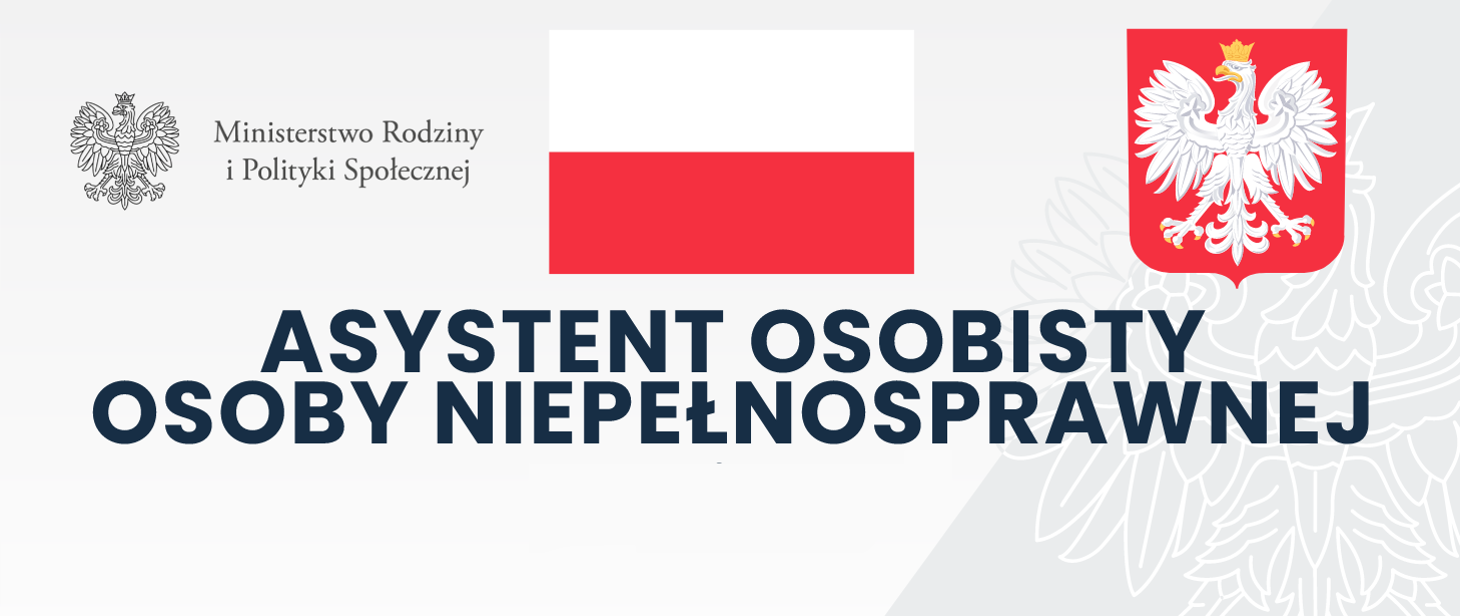 Realizacja Programu zaplanowana jest od 1 stycznia 2023 r. do 31 grudnia 2023 r.Głównym celem Programu jest wprowadzenie usług asystenta osobistego osoby niepełnosprawnej jako formy ogólnodostępnego wsparcia dla:dzieci do 16. roku życia z orzeczeniem o niepełnosprawności łącznie ze wskazaniami: konieczności stałej lub długotrwałej opieki lub pomocy innej osoby w związku ze znacznie ograniczoną możliwością samodzielnej egzystencji oraz konieczności stałego współudziału na co dzień opiekuna dziecka w procesie jego leczenia, rehabilitacji i edukacji oraz osób niepełnosprawnych posiadających orzeczenie o znacznym stopniu niepełnosprawności albo o umiarkowanym stopniu niepełnosprawności, albo orzeczenie traktowane na równi z wymienionymi , zgodnie z art. 5 i art. 62 ustawy z dnia 27 sierpnia 1997 r. o rehabilitacji zawodowej i społecznej oraz zatrudnianiu osób niepełnosprawnych (Dz.U. z  2021 r. poz. 573, późn. zm.). Usługi asystenta w szczególności polegać będą na pomocy w:wykonywaniu przez uczestnika czynności dnia codziennego, wyjściu, powrocie lub dojazdach z uczestnikiem Programu w wybrane przez uczestnika miejsca, załatwianiu przez uczestnika spraw urzędowych, korzystaniu  przez uczestnika z dóbr kultury (np. muzeum, teatr, kino, galerie sztuki, wystawa), zaprowadzaniu odebraniu dzieci z orzeczeniem o niepełnosprawności do placówki oświatowej (z zastrzeżeniem, że usługa asystencji osobistej na terenie szkoły może być realizowana wyłącznie w przypadku, gdy szkoła nie zapewnia tej usługi). Z Programu mogą skorzystać osoby zamieszkałe na terenie gminy Kolno.Uczestnicy Programu nie ponoszą odpłatności za  usługi asystencji osobistej.Dofinansowanie programu: 86 .741,82 złCałkowita wartość programu: 86 741,82 zł